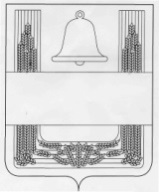 Совет депутатов сельского поселения  Введенский сельсоветХлевенского муниципального района  Липецкой областиРоссийской ФедерацииДевятнадцатая  сессияШестого  созываРешение18 марта 2022года                             с. Введенка                                        №56О внесении изменений в Положение "О денежном содержании и дополнительных гарантиях выборного должностного лица администрации сельского поселения Введенский сельсовет Хлевенского муниципального района"Рассмотрев протест прокуратуры от 20 января 2022 года № 54-2022 на Положение "О денежном содержании и дополнительных гарантиях выборного должностного лица администрации сельского поселения Введенский сельсовет Хлевенского муниципального района",  руководствуясь Законом Липецкой области от 07.06.2016 года №537-ОЗ «О гарантиях осуществления полномочий выборного должностного лица местного самоуправления и мерах по материальному и социальному обеспечению должностных лиц контрольно-счетного органа муниципального образования Липецкой области», Уставом сельского поселения Введенский сельсовет, Совет депутатов сельского поселения Введенский сельсовет РЕШИЛ:1.Принять "Изменения в Положение "О денежном содержании и дополнительных гарантиях выборного должностного лица администрации сельского поселения Введенский сельсовет Хлевенского муниципального района", принятое решением Совета депутатов сельского поселения Введенский сельсовет от 03.10.2016 года №30 (в редакции решений от 13.06.2018 года № 83, от 18.12.2019 года № 123, от 22.12.2020 года №12, от 20.01.2022 года №50) (Прилагаются).2.Направить указанный нормативный правовой акт главе сельского поселения Введенский  сельсовет для подписания и обнародования.3.Настоящее решение вступает в силу со дня его принятия.Председатель Совета депутатовсельского поселения Введенский  сельсовет                     С.Ю. СергееваПриложение к решению Совета депутатов  сельского поселения Введенский сельсовет  Хлевенского муниципального района  "О внесении изменений в Положение "О денежном содержании и  дополнительных гарантиях выборного должностного лица  администрации сельского поселения Введенский  сельсовет  Хлевенского муниципального района"  Изменения в Положение "О денежном содержании и дополнительных гарантиях выборного должностного лица администрации сельского поселения Введенский сельсовет Хлевенского муниципального района"Статья 1.Внести в Положение "О денежном содержании и дополнительных гарантиях выборного должностного лица Хлевенского муниципального района" от  03.10.2016 года №30 (в редакции решений от 13.06.2018 года № 83, от 18.12.2019 года № 123, от 22.12.2020 года №12, от 20.01.2022 года №50) следующие изменения: дополнить Раздел 2. Оплата труда выборного должностного лица пунктом 2.6. следующего содержания:«2.6. Ежемесячное денежное вознаграждение выборного должностного лица увеличивается (индексируется) в соответствии с решением о местном бюджете с учетом уровня инфляции (потребительских цен) с соблюдением требований бюджетного законодательства.»Статья 2. Настоящие изменения вступают в силу  со дня его официального обнародования.Глава администрации сельскогопоселения  Введенский    сельсовет                                 С.И. Югов